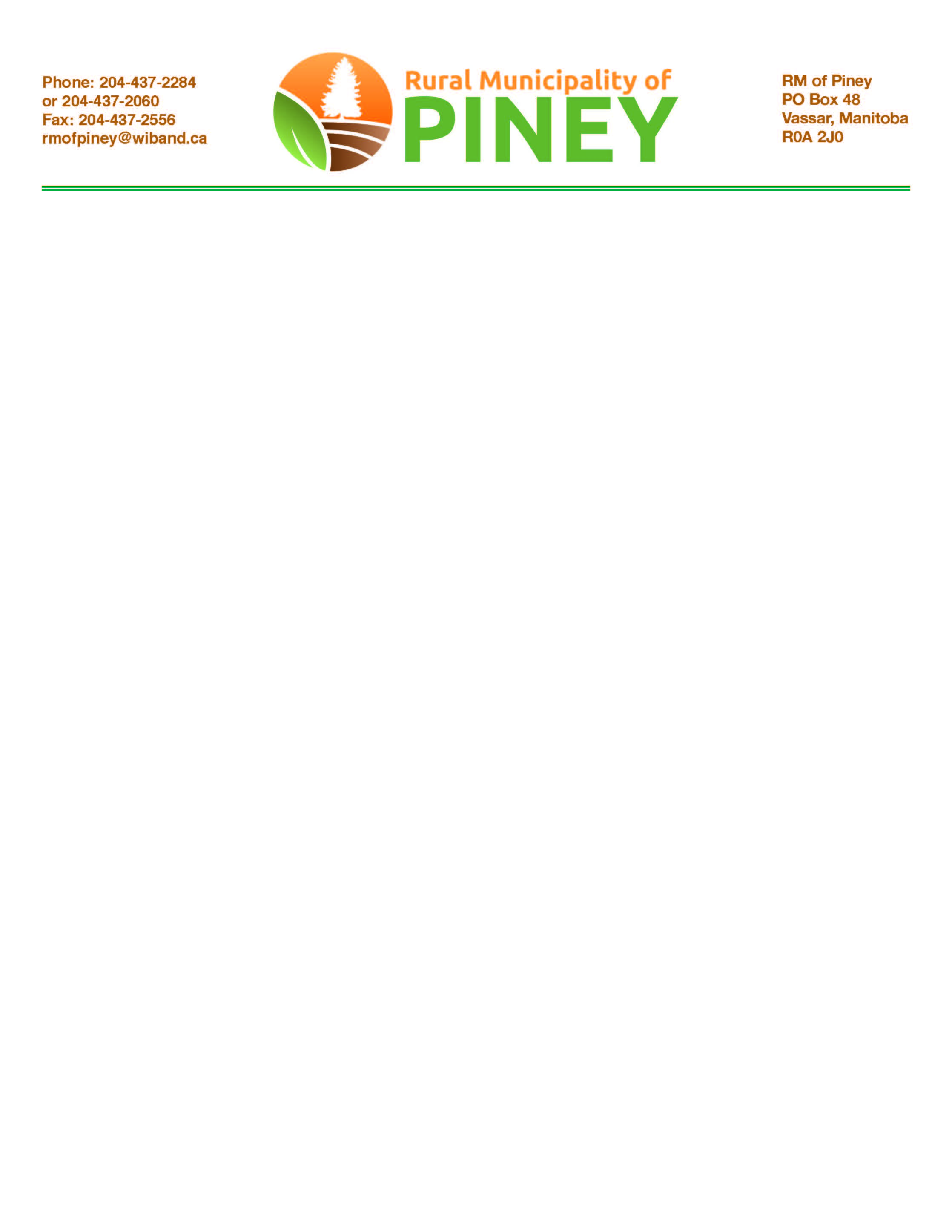 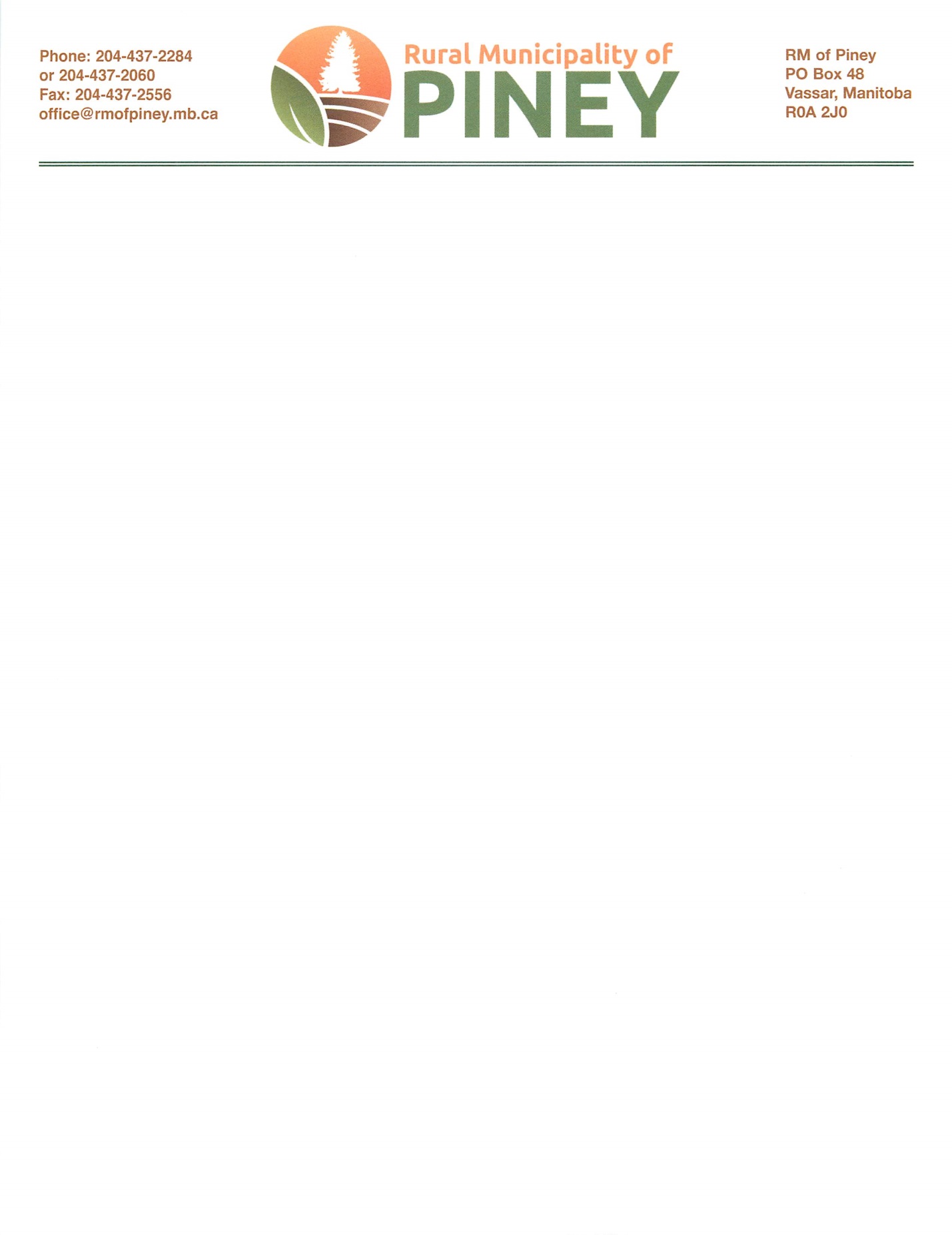 Agenda for the Regular Council MeetingThe R.M. of PineyTuesday, July 10th, 2018 at 7:00 P.M Council Chamber, Vassar, ManitobaApprove AgendaMinutesMinutes of the Regular Meeting on June 12th, 2018Minutes of the Regular Meeting on June 26th, 2018Minutes of the Committee of the Whole Meeting on July 4th, 2018Delegations: Tori and Shannon Cote at 7:00pmCheques & Online PaymentsCouncil Indemnities: June 2018  a)  CAO Attendance Report for the month of June 2018b)  CAO Expense Report for June 2018Financial Statement: June 2018By-Law & PoliciesUnfinished BusinessGeneral BusinessIndependent Auditor’s ReportConditional Use for Public Works Maintenance YardRFQ for 40’ Steel Shipping ContainersRFQ for Sprague Fire Hall AdditionSupplementary TaxesCorrespondenceOffer to Purchase for W ½ of NW ¼ 9-1-11 EPMOffer to Purchase for NE ¼ of 8-1-14 EPMOffer to Purchase for Pt. SW 35-1-11 EPMCorrespondence for Information onlyMB Health Notice to RM of Piney ResidentsRCMP Police Report for June 2018Canada Post Changes to Stamp RetailersMunicipal Plebiscites on the Local Retail Sale of CannabisAdvantages and Disadvantages of Community Economic Development Structures (Handbook included)Community Support Small Grant ProgramGeneral DiscussionMunicipal Emergency CoordinatorIn Camera DiscussionNext Council Regular Meeting, Tuesday, August 14th, 2018 at 7:00 P.M. in the Council Chambers in Vassar, Manitoba. Adjournment.